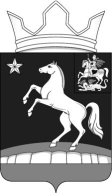 СОВЕТ ДЕПУТАТОВМУНИЦИПАЛЬНОГО ОБРАЗОВАНИЯСЕЛЬСКОЕ ПОСЕЛЕНИЕ  МОЛОКОВСКОЕ ЛЕНИНСКОГО МУНИЦИПАЛЬНОГО РАЙОНА МОСКОВСКОЙ ОБЛАСТИРЕШЕНИЕот 15.10. 2015 г.                                                                                        № 52 О передаче Ленинскому муниципальному району Московской области отдельных полномочий сельского поселения Молоковское Ленинского муниципального района Московской области по формированию прогнозных показателей проекта бюджета поселения, исполнению и контролю за исполнением бюджета поселения на 2016 -2018 годы В целях обеспечения на территории Ленинского муниципального района Московской области бюджетного процесса в соответствии с требованиями Бюджетного кодекса Российской Федерации, реализации единой методологии формирования и исполнения бюджетов поселений Ленинского муниципального района и консолидированного бюджета Ленинского муниципального района, эффективного использования материально-технического и кадрового потенциала финансовых органов, руководствуясь п. 4 статьи 15 Федерального закона от 06.10.2003 № 131-ФЗ «Об общих принципах местного самоуправления в Российской Федерации», Уставом Ленинского  муниципального района Московской области,   Совет депутатов Р Е Ш И Л:1.  Передать Ленинскому муниципальному району Московской области  отдельные полномочия сельского поселения Молоковское Ленинского муниципального района Московской области по формированию прогнозных показателей проекта бюджета поселения, исполнению и контролю за исполнением бюджета поселения на 2016-2018 годы. 2. Просить Главу сельского поселения Молоковское Ленинского муниципального района Московской области  Арадушкина Э.П. заключить с главой Ленинского муниципального района Московской области Хромовым О.В..  соглашение о передаче Ленинскому муниципальному району Московской области отдельных полномочий сельского поселения Молоковское Ленинского муниципального района Московской области по формированию прогнозных показателей проекта бюджета поселения, исполнению и контролю за исполнением бюджета поселения на 2016-2018 годы. (Приложения 1).3. Контроль за исполнением настоящего решения возложить на председателя совета депутатов сельского поселения Молоковское Дементьева Д.В.4. Разместить настоящее решение  на официальном сайте администрации сельского поселения Молоковское в сети Интернет.Глава сельского поселения			Заместитель председателя Совета Молоковское					депутатов сельского поселения                                            				Молоковское                        Арадушкин Э.П.						   Огоньков В.А.